 Cake aux carottes 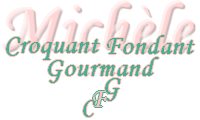 
Pour 6 Croquants-Gourmands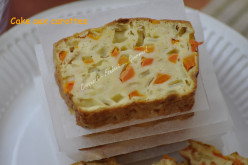 - 400 g de carottes - 2 oignons - 1 citron non traité - 180 g de farine - ½ càc de levure chimique
- 90 g de crème fraîche - 3 œufs moyens - huile d'olive - 1 petite càc de sel - poivre du moulin
- ½ càc de Muscadou 
1 moule à cake beurré de25 x 9 cmPréchauffage du four à 200°C (chaleur tournante)Peler les oignons et les émincer finement.Les mettre à suer dans un filet d'huile chaude. Laisser refroidir.Peler les carottes et les couper en petits dés.Les faire cuire pendant 5 minutes à l'eau bouillante salée.Les égoutter, les rafraîchir sous l'eau froide et les égoutter de nouveau soigneusement en les tamponnant avec un papier absorbant pour bien les sécher. laisser refroidir.Mélanger la farine et la levure dans un saladier, et faire un puits.Déposer les œufs, ajouter la crème, le Muscadou et le poivre.Incorporer les oignons, les dés de carottes et le zeste du citron finement râpé.Verser la pâte dans le moule à cake et enfourner pour 35 minutes.Vérifier la cuisson. Laisser tiédir un peu avant de démouler.Laisser refroidir complètement avant de le découper en tranches.Vous pouvez le servir, accompagné de petits fagots de haricots verts ou bien avec une salade verte ou de légumes.